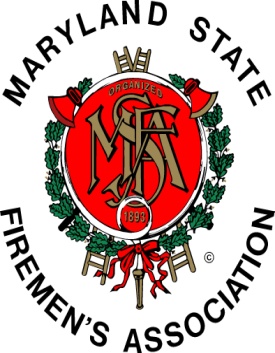 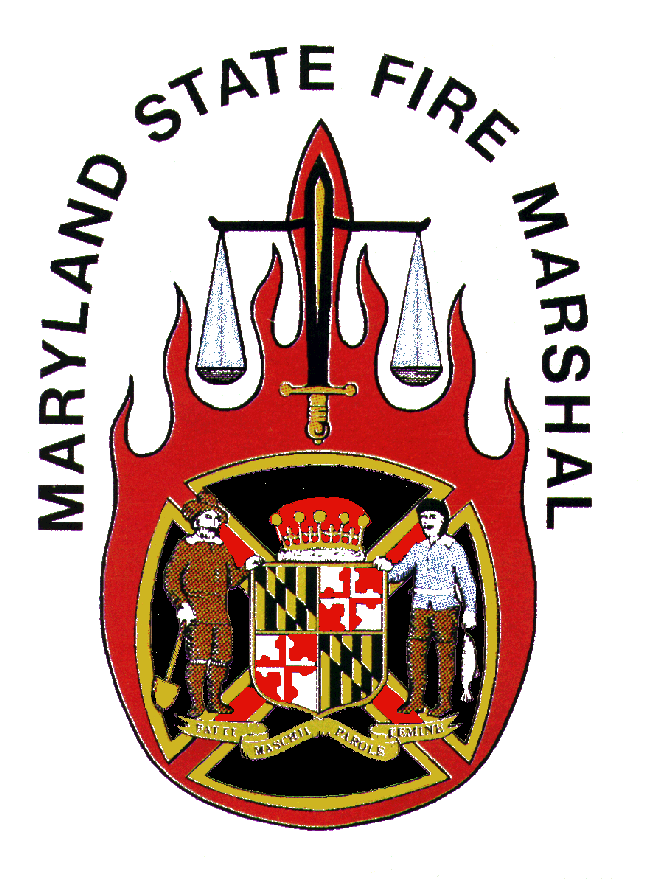 MARYLAND STATE FIREMEN’S ASSOCIATION PUBLIC FIRE AND LIFE SAFETY EDUCATION GRANT PROGRAM	In order to support the fire and life safety educational efforts of local fire companies, the MSFA in partnership with the Office of the State Fire Marshal is continuing the Public Fire and Life Safety Education Grant Program.  This program is designed to provide assistance to MSFA member companies by providing funding assistance in the form of fire prevention publications and supplies for the development, continuation and/or enhancement of local public fire and life safety education efforts.  It is recognized that effective public and life safety programs are one of the best ways to protect citizens and firefighters from injury and death caused by fire or other traumatic incidents.	Under the Public Fire and Life Safety Education Grant Program, MSFA member companies will be able to receive this funding support for the purchase of printed materials and other approved educational resource materials.  Funding support will be awarded on a completive basis.  Purchases made prior to being awarded funding will not be considered as part of the grant process.  Purchases of products are to be made after monies are provided through the MSFA.The amount of funding available for 2014 is $67,000.  The maximum funding support available to each member company’s application request is: $500.00.  Only one application per company will be accepted.  The application is located on the MSFA website.  Applications must be received via e-mail at fpgrants@msfa.org no later than midnight, April 11, 2014.  Grant awards will be announced at the MSFA Convention in June 2014 and emails will be sent to email contact lists created from applications received.  A 20% Match is required to facilitate the grant process.  In order to take full advantage of the $500.00, please show the amount being spent is a minimum of $600.00.  Checks provided from the MSFA will be provided ‘one time only’ to the selected departments.   If the check provided is misplaced and/or lost, a new check will not be re-issued.  It is the sole responsibility of the department representatives to maintain control of funds provided.